Ffurflen SNN3: Cyngor Sir PenfroY Gwasanaeth Rhifo ac Ailenwi Strydoedd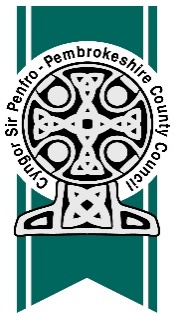 Enwi strydoedd newydd a rhifo datblygiadau newyddA fyddech cystal â llenwi’r ffurflen hon i wneud cais am enw stryd newydd ar gyfer datblygiad newydd a dyrannu rhifau tai. Dylech ddychwelyd eich cais cyflawn i: Y Gwasanaeth Enwi a Rhifo Strydoedd, Cyngor Sir Penfro, Neuadd y Sir, Hwlffordd, SA61 1TP.  
Wrth lenwi’r ffurflen hon, sicrhewch eich bod yn darparu’r holl wybodaeth angenrheidiol. Os na fyddwch yn gwneud hynny, gallai achosi oedi wrth brosesu eich cais. (Mae’r ffurflen hon ar gael yn Saesneg hefyd). 
Sylwer: Dylid defnyddio’r ffurflen hon ar gyfer enwi a rhifo safleoedd datblygu mawr lle bydd ffyrdd newydd yn cael eu hadeiladu. Bydd angen enwau swyddogol felly. Rhaid i enwau stryd newydd gael eu cymeradwyo gan yr Awdurdod hwn. 
Mae’r costau ar gyfer datblygiadau newydd yn £300.00 y stryd newydd yn ogystal â :-£25.00 y plot hyd at 19 plot£20.00 y plot hyd at 20 - 49 plot£15.00 y plot dros 50 plotAdran A: Manylion yr ymgeisyddRhowch eich enw a’ch manylion cyswllt isod: Adran B: Enwi a rhifo datblygiad newyddRhowch y manylion canlynol:A oes angen Enw newydd ar Floc o Fflatiau?               Oes/Nac oesOs oes, rhowch y canlynol ‐ Enw/enwau’r Bloc Fflatiau arfaethedig (ysgrifennwch os gwelwch yn dda)Enwau ar Ffyrdd Newydd:Rheswm/rhesymau dros y dewis (dewisol):Sylwer: ein polisi yw atal strydoedd rhag cael eu henwi ar ôl pobl fel egwyddor gyffredinol. Os bydd rheswm teilwng dros wneud hynny (amgylchiadau eithriadol), bydd yn cael ei gyfeirio at y Cyfarwyddwr Tai, Trafnidiaeth a’r Amgylchedd neu’r unigolyn penodedig.Os byddwch yn diwygio gosodiad y tai ar ôl i amserlen rifo gael ei llunio gan yr Awdurdod hwn, yna byddai’n rhaid i chi wedyn dalu cost bellach am atodlen ddiwygiedig o £300.00, a £51.00 ar gyfer pob plot.Sicrhewch fod cynllun o’r bloc sy’n dangos y datblygiad arfaethedig. (Rhaid dangos rhif pob plot).Adran C: Manylion am berchnogaethAi chi yw perchennog yr eiddo?Ie/Nage(Os Nage, bydd angen i ni gael cadarnhad ysgrifenedig gan berchennog yr eiddo)Rhestr WirioDarllenwch (a thiciwch) y rhestrau gwirio canlynol i wneud yn siŵr eich bod wedi anfon yr holl wybodaeth ar gyfer eich caisDatganiad yr ymgeisyddBydd yr holl wybodaeth sydd gennym yn ymwneud â chi fel unigolyn yn cael ei chadw a’i phrosesu gan Y Gwasanaeth Rhifo ac Ailenwi Strydoedd yn unol â darpariaethau’r Rheoliad Gyffredinol y DU ar Ddiogelu Data, fel y’u nodir yn ein Hysbysiad Preifatrwydd, neu fel arall gellir darparu copi papur ar gais.Rwyf yn deall y byddwch yn defnyddio’r wybodaeth yr wyf wedi ei darparu i gyflwyno cyfeiriad(au) post newydd ac y gallai’r wybodaeth hon gael ei gwirio â ffynonellau eraill o fewn y Cyngor, e.e. treth y cyngor, trethi busnes, cynllunio, rheoliadau adeiladu, adrannau cofrestru etholaethol. 
Llofnod:									 Dyddiad:Os oes angen unrhyw gymorth pellach arnoch i lenwi’r ffurflen hon, cysylltwch â: Canolfan Gyswllt Cyngor Sir Penfro Ffôn: (01437) 764551, e-bost – snn@pembrokeshire.gov.ukDetailsPlease write inEnw:Cyfeiriad:Cod post:Rhif ffôn yn ystod y dydd:e-bost:ManylionYsgrifennwch os gwelwch yn ddaEnw’r datblygiad neu’r enw marchnata (os o gwbl):Lleoliad y safle:Nifer y plotiau:Nifer y camau:Rhif y cais cynllunio:Rhif y cais rheoliadau adeiladu:WybodaethTiciwch os gwelwch yn ddaFfurflen gais gyflawn, wedi ei llofnodi a’i dyddioCynllun y lleoliad/Gosodiad sy’n nodi’r datblygiad arfaethedigFfi gywir (i’w gwneud yn daladwy i Gyngor Sir Penfro)Wedi amgáu’r manylion angenrheidiol am berchnogaeth os nad chi yw’r perchennog